											ASIO LLC1201 S Parker Rd #200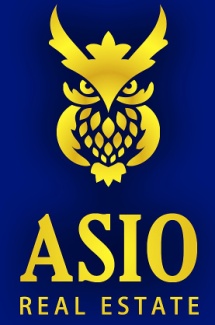 Denver CO 80231Office: 720-900-1377 contact@asiore.comwww.asioRE.comBroker Associate Intake ApplicationThis form is part of ASIO’s process to get licensees onboard with ASIO Real Estate.  This information allows us to get you set up in our system, and onto our Agent Roster.  If you wish to be on the website, please send in a Headshot photo of yourself.  If you do not wish to be on the website, please indicate so below (#13), however the bio section is still required.   Additionally, you must submit a signed W9 form and your proof of current E&O insurance.  Send all completed documents to Contact@asiore.comLicense Number_________________		Full Name (First, Middle, Last; as it appears on your Real Estate license)__________________________________________________________________Email Address______________________________________________Current Address ________________________________________________________________Cell Phone ________________________Office/home phone_______________________Pervious brokerage firm_____________________________________Pervious Managing Broker___________________________________Area(s) of expertise_________________________________________Location(s) you specialize in_________________________________________Years of experience__________Number of successful closings in the last year_______Put me on the website?  YES  or  NOBrief Bio:  ____________________________________________________________________________________________________________________________________________________________________________________________________________________________________________________________________________________________________________________________________________________________________________________________________________________________________________________________________________________